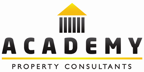 Direct Let Application FormScheme Applied for: DEAN CLARKE LOFTS EXETER DEVONNote to applicant:  Please complete all sections.  If questions require a Yes  No  please select appropriate box by clicking the box.  Where there is an *, please delete those options which do not apply.If you need any help to complete this form then please contact us.  Contact details are given at the end of this form.Personal Details2.	University Details Which University you will be attending:      Course Start Date:      Current and previous addressesPlease provide details of your current and previous addresses during the last 5 years.If you rent your current home please give details of:Within the last five years has there been any legal action against you or your household, following a breach of the terms and conditions of your tenancy agreement?Yes     No If yes, please provide details      Employment DetailsEmployers Name:	     Employers address:      Job Title:      Commencement date of employment:      Remuneration: (£ p.a. gross):      Reference Contact:      				Reference Tel:      Reference email:      Guarantor DetailsResidency statusAre you or members of your household seeking rehousing as Asylum Seekers under the Immigration and Asylum Act 1999?      					           Yes	     NoHave you or members of your household moved from one of the following (A8) Countries since 1st May 2004 – Cyprus, Malta, Poland, Lithuania, Estonia, Latvia, Slovenia, Slovakia, Hungary, Czech Republic?                                                                                                                        Yes    No			      If you have answered yes to either of the questions above, Academy will require copies of the documents from the Home Office, which confirm your status in the United Kingdom.  Are you a UK Resident 								Yes	    NoPlease note that all International Students will be required to provide a copy of your student visa.										 Other informationDo you have any previous Criminal Convictions?  		                    Yes       No If yes, please give details below details of any violence, arson and sex offences  Do you or have you ever had any drug or alcohol problems?  		     Yes	   No If yes, please give details of any support needs that you have?Medical details Do you have illness that affects where you can live?			     	       			                                                                                                       Yes           No If yes, please provide details       Are you registered disabled?	                    				      Yes 	      NoDo you need facilities for a wheelchair? 					      Yes     	      No Is ground floor accommodation essential? 			   	      Yes	      No Any other relevant informationDeclarationI understand and agree with notes 1, 2 & 3 below and confirm that the information provided on this form is correct to the best of my knowledge.NOTE:	If any false information is supplied in connection with this application, the application may be cancelledLegal action may be taken against any person who obtained accommodation as a result of giving false or misleading informationAcademy may contact other persons/organisations to obtain verification of any details you have provided or to obtain further information relevant to this application.Data ProtectionThe information that you give on this form will be treated as confidential in accordance with relevant UK Data Protection legislation.  In certain circumstances Academy may need to disclose all or part of it to a properly made request.  By signing this form you will be deemed to have consented to the disclosure.Where there is any information about any other person (over 18) within this application form, they must also sign here to consent to the processing of personal data as described above.Signed:	______________________ (Applicant(s))  	________________________Date:   	     Please return this form to Academy Property Consultants Limited at the address below:Dean Clarke LoftsSouthernhay GardensExeter Devon EX1 1SGUKor email us: info@deanclarkelofts.co.ukor call us: 08453 191 600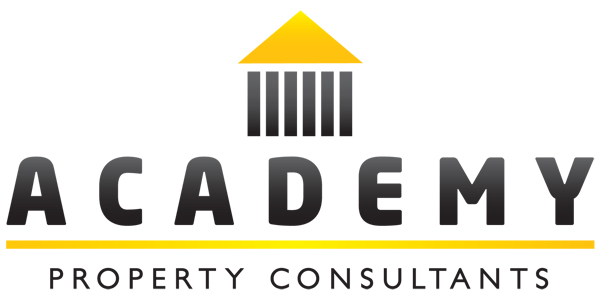 ForenameSurnameStatus (Click on drop down box)Date of BirthN.I Number:(if applicable)N.I Number:(if applicable)Current AddressPostcode:     Postcode:     Postcode:     Postcode:     Telephone NumberMobile Number Email Address Student ID Number Address of property(starting with present address)FromToLandlord’s name, address and phone number(if living with family please state)Reason for leavingCurrent address as Section 1Address 2Address 3Address 4Address 5Weekly/Monthly rent£      Amount of rent arrears outstanding, if applicable£      ForenameSurnameStatus (Click on drop down box)Date of BirthN.I Number:(if applicable)N.I Number:(if applicable)Current AddressPostcode:     Postcode:     Postcode:     Postcode:     Telephone NumberMobile Number Email Address Employers NameEmployers addressJob TitleReference ContactReference Tel. No.ReferenceemailNature of OffenceDatesResult